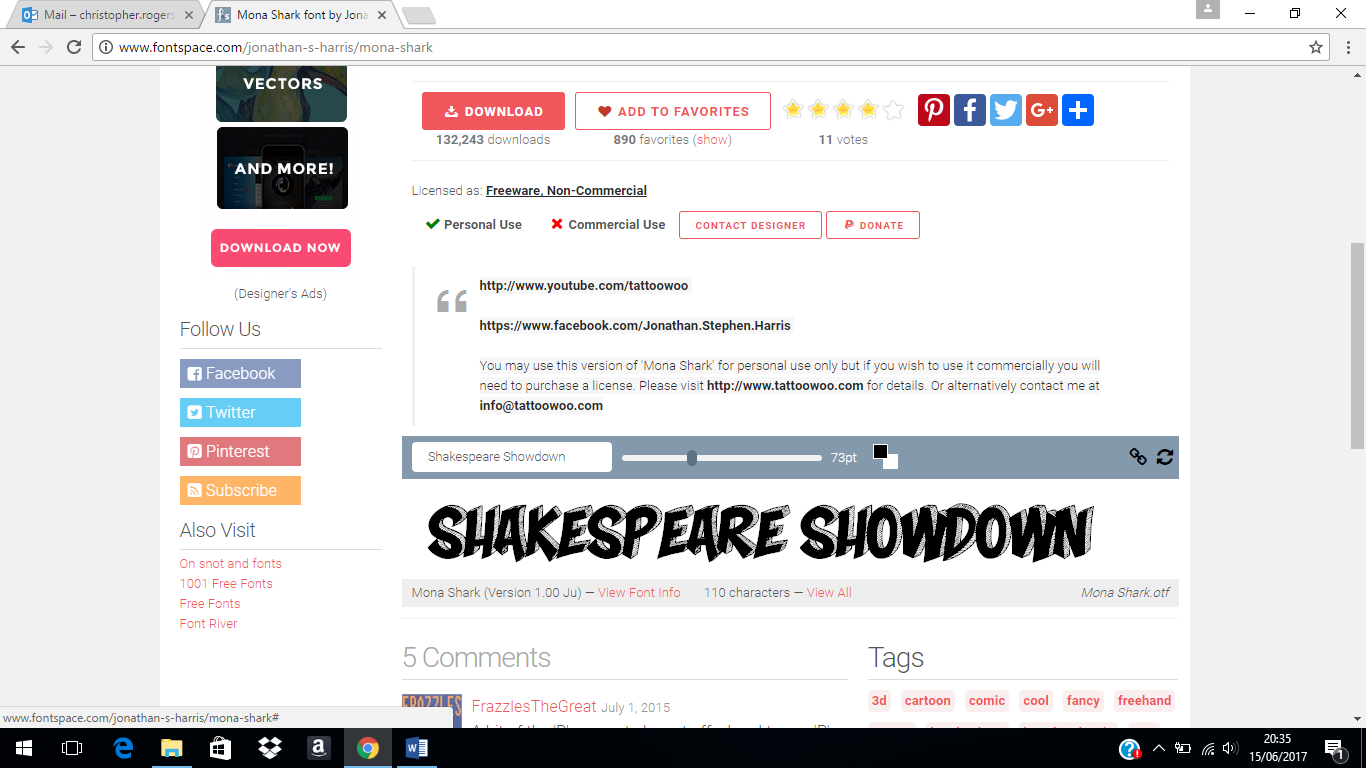 The tasks outlined below should are all potential tasks that you can complete for the Shakespeare Showdown.You must choose one task that can be presented for the Shakespeare Showdown festival so choose wisely… it needs to be show-worthy!Please inform your teacher of the task that you are completing as they will need to keep a record.Ultra Challenge:Create a piece of dance that expresses the relationship between characters or an element of the plot/ whole plotRecreate a scene from Macbeth that conveys an accurate reflection of the charactersRecreate a monologue from one of the key scenes from Macbeth.This can be done as part of a group.Create a song about the characters /plot/themes in the playCreate a poem that demonstrates an understanding of plot/characters or themes within MacbethCreate a rap that demonstrates an understanding of plot/characters or themes within MacbethCreate a set design for a new adaptation of the play. Consider lighting/ props/setting/sfxCreate an alternative scene or ending for MacbethExplain why you have chosen that idea.Create a film poster for your own adaptation of Macbeth.Who would play the main characters?